IEL資料庫課程講義 2019  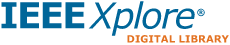 https://ieeexplore.ieee.org資料庫介紹IEL (IEEE/IET Electronic Library) 美國電子電機全文影像資料庫主要收錄了以下兩個學會的出版文獻，包括期刊雜誌、會議論文及技術標準。美國電機電子工程師學會( IEEE–the Institute of Electrical and Electronics Engineers )    英國工程技術學會( IET–the Institution of Engineering and Technology )。資料庫採IP設定，無同時上線人數限制。進入圖書館專屬的IEEE Xplore介面時，視窗正上方會出現「學校英文全名」的    字樣，表示已成功登入，若沒有顯示字樣，表示IP連線可能發生錯誤。如何利用瀏覽 (Browse) 功能 查詢期刊、會議論文及技術標準提供五種瀏覽的文獻類型，依序為：Books (電子書)、Conference Proceedings   (會議論文)、Courses (線上課程) 、Jounals & Magazines (期刊&雜誌) 、Standards (技術標準)。註: 其中，電子書與線上課程為另外選購的線上資源，可瀏覽摘要。標題瀏覽(ByTitle)提供兩種方式-(1) Search by keywords: 輸入關鍵字查詢文獻標題(title)內符合的資料 ; (2) Browse Titles: 以文獻標題(title)的開頭字母來查詢。主題領域瀏覽(By Topic): 提供16 個主題領域作瀏覽。技術標準的狀態(Status) 有：現行標準(Active)、非現行標準(Inactive)瀏覽或檢索到文獻後，可運用Download Citations(在介面左側)，提供不同的書目管理軟體格式，作引用文獻書目資料的儲存與下載。下載文獻時，將游標移至PDF圖示點選滑鼠左鍵，全文檔開啟時間依文件頁數多寡而不一。如何快速搜尋 (Search) 到「對」的文獻最簡單的檢索方式是直接在空白長方格內輸入關鍵字(詞)，平台提供「自動推薦關鍵詞」的快捷搜尋功能，另可於前方限搜作者(Author)或者出版物檢索(Publication)進階檢索(Advanced Search) 包括: 關鍵字/詞彙檢索(Advanced keyword/Phrases) 、命令字元檢索 (Command Search) 、 引用檢索 (Citation Search)。IEEE Xplore提供兩種特別的檢索結果排序方式: Most Cited by Patent和Most Cited by Paper，協助你更快查詢到核心重點文獻。可運用介面左側所整理歸納的欄位選項作進階篩選，包括：出版物種類、出版年份、作者、所屬單位、出版物標題、出版單位、主題領域、研討會舉辦國家、研討會舉辦地點…等。在瀏覽期刊文獻時，可運用Citation Map清楚查看關於這篇文獻的參考文獻 (Reference)及被引用的文獻 (Citing Document)。IEEE Xplore裡的期刊雜誌和會議論文皆有完整的HTML格式可供瀏覽全文，能夠大大提高文獻閱讀效率。檢索結果可以Excel格式或四種引文格式( Citation)匯出，也可以直接Set Search Alerts。個人設定-My Settings (請先於首頁右上方申請個人帳戶)Content Alerts：電子報服務，可即時掌握最新的出版資訊。Search Alert：儲存檢索條件，IEEE Xplore主動提醒最新的檢索結果。Preferences : email通知偏好設定。What can I access? 隨時查詢校內可下載全文的文獻類型。其他提醒 請不定期更新個人教職員/學生身份使用的校園帳密，以防駭客盜用。下載全文時，請遵照使用規定，切勿使用外掛程式或其他軟體不當大量下載。【筆記欄】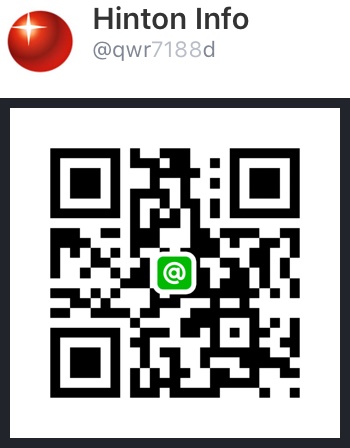 如有任何使用上的疑難問題，歡迎透過service@hintoninfo.com與我們聯繫。掃描 Line QR Code 資料庫最新消息及功能 x 抽獎活動 x 系統異常回覆 一手掌握